New Electronic Way to Give to God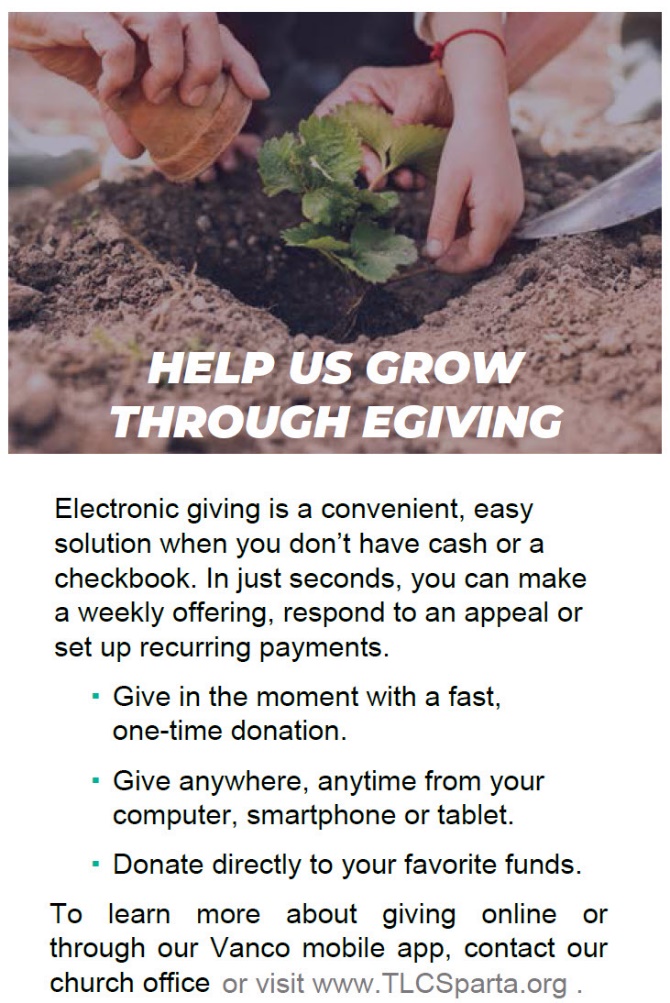 Vanco Mobile replaces GivePlus – Vanco Mobile is the new free smartphone eGiving application from Vanco. For more information checkout: https://tlcsparta.wixsite.com/trinity/donatenow Everything we have is a gift from God. We are called to be wise stewards of those gifts. One simple way to carry out our call is to support the church’s mission through sacrificial giving. Our new eGiving options make it easy. eGiving allows you to set up automatic recurring contributions and view your complete online giving history at your convenience. 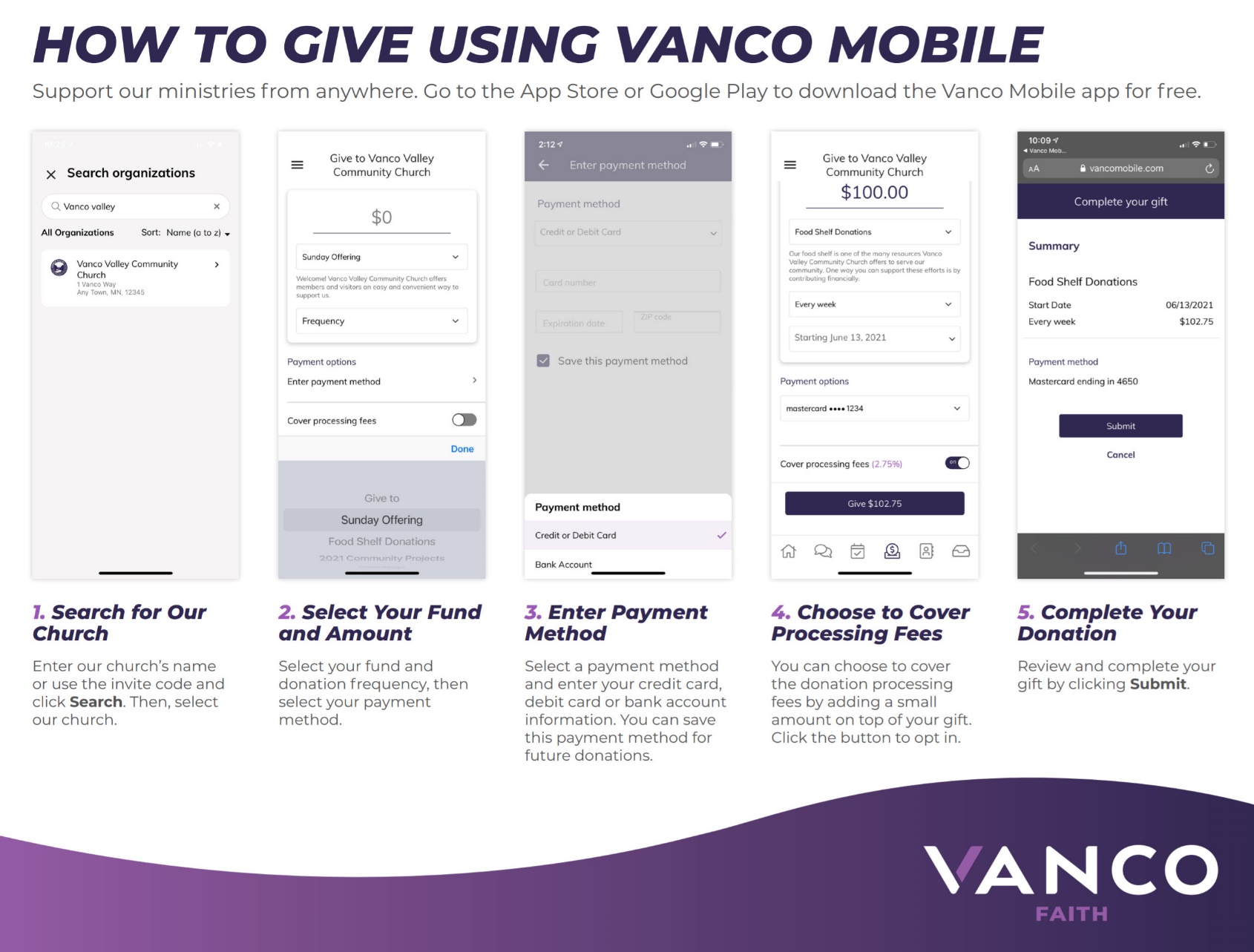 